OverviewThe Better Building Residential Program Implementation Plan Template will help you develop a strategy for planning, operating, and evaluating a successful residential energy efficiency program. This document identifies the key implementation steps involved with the six program components typically overseen by a program administrator: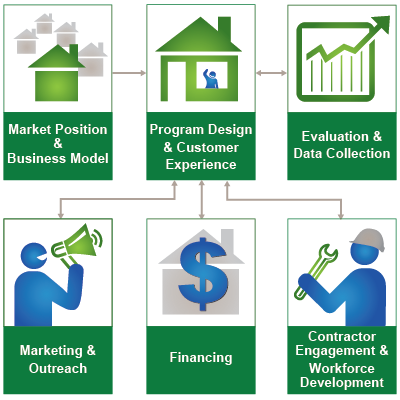 How to Use this TemplateThe 1st column (Step-by-Step) lists implementation steps to consider in each stage of your planning process. The 2nd column (Activities) provides space to brainstorm the activities required for completing each step. The 3rd column (Duration) provides space to define and track internal and external targets. Note: Launching and improving an energy efficiency program is an iterative process that may not always lend itself to concrete start and end dates for each step provided in the template.   Additional InformationHyperlinks take you to detailed information about each step, found in the Better Buildings Residential Program Solution Center.Market Position & Business Model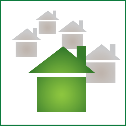 Identify your organization’s optimal market position by understanding existing market actors, gaps, competitors, and potential partners. Develop a business model that will allow you to sustainably deliver energy efficiency products and services.Market Position & Business ModelIdentify your organization’s optimal market position by understanding existing market actors, gaps, competitors, and potential partners. Develop a business model that will allow you to sustainably deliver energy efficiency products and services.Market Position & Business ModelIdentify your organization’s optimal market position by understanding existing market actors, gaps, competitors, and potential partners. Develop a business model that will allow you to sustainably deliver energy efficiency products and services.Step-by-StepActivitiesDurationAssess the Market Assess potential market demand for energy efficiency products and servicesAssess how the market is served by other organizations and what gaps exist for your organization to fillAssess your strengths and capabilities to provide products and services in the marketSet Goals & ObjectivesExamine your organization’s existing vision, mission, and goalsDefine your organization’s visionDefine the organization’s missionDevelop S.M.A.R.T. goalsGet buy-in from your organization’s stakeholdersIdentify PartnersUnderstand the business models of potential partnersApproach potential partners and develop a partnership frameworkDevelop a Business ModelDetermine what services to provideDetermine how you will deliver program servicesDetermine the customers to whom you will provide servicesDetermine what assets and infrastructure you will need to implement your programIdentify sources of funding and operation costs to develop your financial modelDetermine your governance structureOutline your business modelDecide whether to proceed based on the viability of the business modelCreate a Business PlanDescribe your assets and infrastructureDescribe your products and servicesDescribe your market and customersDescribe your partners and competitorsSummarize your organization’s governanceDescribe your financial structureWrite your executive summaryDevelop Evaluation PlansReassess your market positionReconsider your vision, mission, and goalsRevisit your business modelReview key policiesIdentify risks and uncover new opportunitiesGather sufficient information for decision-makingDevelop ResourcesDefine resources to help you reach your goalsAssess current resources and identify gapsTake action to fill resource gapsAssess & Improves ProcessesTrack and collect data on your organization’s performanceReview and assess the data you have collectedMake decisions and implement solutions based on your data analysisRegularly review and re-evaluate your data to ensure continuous improvementCommunicate ImpactsLink events, milestones, and activities to your communications strategyDefine the purpose of your communicationIdentify audiencesDecide on key information and messagesChoose and develop productsChoose and use communication channelsAssess and refine your communication strategyProgram Design & Customer Experience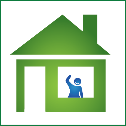 Design a residential energy efficiency program that provides customers with a positive experience by integrating marketing and outreach, contractor coordination, incentives, financing, and program evaluation in a streamlined way.Program Design & Customer ExperienceDesign a residential energy efficiency program that provides customers with a positive experience by integrating marketing and outreach, contractor coordination, incentives, financing, and program evaluation in a streamlined way.Program Design & Customer ExperienceDesign a residential energy efficiency program that provides customers with a positive experience by integrating marketing and outreach, contractor coordination, incentives, financing, and program evaluation in a streamlined way.Step-by-StepActivitiesDurationAssess the Market Understand market demand, local policies, and building stockAssess your potential customers’ motivations for home energy upgradesAssess your potential customers’ need for loans and other financial productsAssess your local contractor network and workforce development resourcesAnalyze program strengths, weaknesses, opportunities, and threats (SWOT) to inform designSet Goals & ObjectivesSet long-term program goals Set specific and measurable program objectivesSet objectives for individual program componentsGet input from stakeholdersIdentify PartnersIdentify areas where your program would benefit from added strengthIdentify potential partners that can strengthen your programRecruit partners by understanding their goals and motivationsEstablish ongoing coordination and communication with partnersMake Design DecisionsSelect your target market sector(s)Identify barriers to overcome with customersSelect your products and/or services for customersDetermine how you will deliver servicesSelect and design key program coordination and communication activitiesGet feedback on your program designDevelop Implementation PlansIdentify the program components  your program will undertakeUse workflow diagrams to illustrate and refine program processesEstablish staffing requirements, roles, and responsibilities for all aspects of program implementationDevelop a program budgetUse a project management approach to integrate and sequence program pre-launch, launch, and operational activitiesDevelop Evaluation PlansEstablish program metrics that reflect your goals and objectivesEstablish direct and indirect customer experience metricsDocument measurement strategies for collecting dataEstablish responsibilities for internal review of evaluation results Develop ResourcesDecide who will implement the programHire and train a program teamDevelop project tracking systemsDevelop customer care resourcesDevelop customer intake process templates and formsDevelop financial processing systems for incentives (as needed)Deliver ProgramBefore launch, ensure that all resources and processes are in place for delivering the programConsider a soft launch to test systems, workflows, and processesLaunch the programManage the program effectively over timeAssess & Improves ProcessesTrack quantitative and qualitative information for assessing program process and impactsEstablish internal and external processes for reviewing and communicating program performanceRegularly review and assess program metrics and feedback to determine what is working well and what is notMake decisions about program design changes and communicate themCommunicate ImpactsDetermine communications requirements and purposeDevelop a communications strategyGather quantitative and qualitative information, including customer feedbackEvaluate communications channelsDevelop communications productsEvaluate and refine your communications strategyEvaluation & Data Collection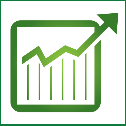 Develop evidence-based insights into your program’s performance through third-party process and impact evaluations. Craft data collection strategies and timely evaluations to identify important program achievements and opportunities for making improvements.Evaluation & Data CollectionDevelop evidence-based insights into your program’s performance through third-party process and impact evaluations. Craft data collection strategies and timely evaluations to identify important program achievements and opportunities for making improvements.Evaluation & Data CollectionDevelop evidence-based insights into your program’s performance through third-party process and impact evaluations. Craft data collection strategies and timely evaluations to identify important program achievements and opportunities for making improvements.Step-by-StepActivitiesDurationDevelop Evaluation PlansDetermine the type(s) of evaluationDetermine the scope of the evaluation(s)Develop a timeline for evaluation activitiesDecide how to determine your program’s cost-effectivenessSolicit proposals for evaluation servicesEvaluate proposalsNegotiate and execute the contractDevelop ResourcesIdentify the types of data you need and how you will collect the dataIdentify the processes and tools for collecting and assessing program dataTest your tools and processes before program launchConduct EvaluationOversee evaluation activitiesReview evaluation deliverablesIdentify and mitigate potential risksAdjust scope and timeline to accommodate evaluation changesCommunicate progress throughout the evaluation processCommunicate ImpactsUnderstand and interpret evaluation resultsChoose appropriate communications products and channels to reach your stakeholdersDetermine how to present pertinent evaluation results in your communications productsShare evaluation results with program managersMarketing & outreach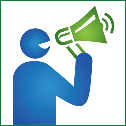 Spur customer demand for your program’s services by understanding your target audience and motivating them to act using effective messaging, marketing and outreach tactics, and attractive program offers.Marketing & outreachSpur customer demand for your program’s services by understanding your target audience and motivating them to act using effective messaging, marketing and outreach tactics, and attractive program offers.Marketing & outreachSpur customer demand for your program’s services by understanding your target audience and motivating them to act using effective messaging, marketing and outreach tactics, and attractive program offers.Step-by-StepActivitiesDurationAssess the Market Develop a market research plan based on available resources and research techniquesConduct audience research to determine who should be the focus of your marketing and outreachCategorize your target audiences to narrow the focus of your marketing and outreach effortsSet Goals & ObjectivesReview program goalsSet marketing and outreach objectives that tie to your program goalsObtain management and stakeholder buy-in and approvalsIdentify PartnersAssess gaps that marketing and outreach partners could help fillDetermine and evaluate potential partnersRecruit marketing and outreach partnersDevelop a partnership agreementEngage partners early and oftenMake Design DecisionsFinalize your priority target audiencesArticulate your value proposition for customersDevelop messages to motivate actionBuild a consistent brand platformDesign financial and non-financial incentivesCommunicate your decisions to partnersDevelop Implementation PlansDevelop marketing and outreach strategies and tacticsDefine marketing and outreach staff needs, roles, and responsibilitiesCreate a marketing and outreach workplanEstablish a marketing budgetCommunicate your plan with stakeholdersDevelop Evaluation PlansIdentify metrics and evaluation criteria for each marketing and outreach objectiveDraft a marketing and outreach evaluation planShare your evaluation plan with partnersDevelop ResourcesStaff and plan to develop marketing and outreach resourcesCreate a distribution planDevelop materials that motivate with a call to actionBrand your outreach consistentlyUse traditional and modern materialsShare your materials internally and with partnersDeliver ProgramAssess your marketing program’s readinessConsider a pilot or “soft launch”Launch your marketing effortsBuild on what works and adjust as neededAssess & Improves ProcessesTrack progress using key metricsCollect customer and partner feedbackReview and evaluate dataDecide how to improve marketing efforts mid-stream and reconsider overall marketing strategies if necessaryCommunicate decisions to partnersCommunicate ImpactsCollect marketing and outreach successes and lessons learned as you goShare marketing and outreach impacts internally and with partnersFinancing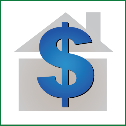 Ensure that your program’s customers have access to affordable financing, so they can pay for the products and services you offer.FinancingEnsure that your program’s customers have access to affordable financing, so they can pay for the products and services you offer.FinancingEnsure that your program’s customers have access to affordable financing, so they can pay for the products and services you offer.Step-by-StepActivitiesDurationAssess the Market Assess the characteristics of target customers and identify gapsIdentify lenders and understand available loan productsSet Goals & ObjectivesReview program goalsSet financing objectives that tie to your program goalsReach out to stakeholders for insight and refinementIdentify PartnersIdentify lendersEngage lendersDetermine the process for soliciting proposals from prospective lending partnersEvaluate proposalsNegotiate and execute the lending agreementMake Design DecisionsDefine the financing problem or opportunity that you intend to addressDecide on your program’s financing activitiesDetermine which functions your program will perform and which functions your partners or subcontractors will performPlan for the long-termDevelop Implementation PlansIdentify steps relevant to your financing model to implement your financing activitiesDocument the flow of fundsEstablish internal staffing requirements and roles/responsibilitiesDevelop a timeline for key milestones and a budget for implementing your financing activitiesShare your implementation plan with your lending partnersDevelop Evaluation PlansEstablish metrics based on your goals and objectivesDesign the measurement strategies relevant to your financing modelEstablish how data will be transferred, stored, and managedDesign the process and the schedule for data review and assessmentDevelop ResourcesHire and train staffIdentify the resources needed to implement your financing activitiesDevelop internal and external resources that conform to your program’s brandDeliver ProgramPrepare to implement your financing activitiesConsider a soft launch or pilot to test systems, workflows, and processesLaunch your financing activities and manage them over time, including adjustments to program design based on feedback from stakeholders Assess & Improves ProcessesCollect and track dataReview and evaluate data Make decisions to improve your financing activity processesCommunicate process change decisions to your partnersCommunicate ImpactsCollect examples, stories, lessons learned, best practices, and data trends that highlight financing successesCommunicate program impacts with your lending partnersContractor Engagement & Workforce Development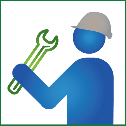 Engage your most important partners, the workforce that delivers your program’s products and services in customers’ homes. Identify what kinds of support local contractors need to help achieve your program’s goals.Contractor Engagement & Workforce DevelopmentEngage your most important partners, the workforce that delivers your program’s products and services in customers’ homes. Identify what kinds of support local contractors need to help achieve your program’s goals.Contractor Engagement & Workforce DevelopmentEngage your most important partners, the workforce that delivers your program’s products and services in customers’ homes. Identify what kinds of support local contractors need to help achieve your program’s goals.Step-by-StepActivitiesDurationAssess the Market Identify existing home performance contractors in your marketFind other contractors that could expand their services to include energy upgradesAssess the need for new skills and certifications for contractorsEvaluate existing training and education providers who could become workforce development partnersIdentify organizations that can help find workers and match them to jobsSet Goals & ObjectivesReview program goals related to contractor engagement and workforce developmentEstablish specific contractor engagement and workforce development objectivesDiscuss and refine the goals and objectives with potential contractor and workforce development partnersIdentify PartnersAssess potential contractor partnersDevelop strategies for contractor recruitmentEstablish ongoing relationships with contractorsEngage and recruit workforce development partnersEvaluate potential workforce development and employment partnersEstablish partnership agreements with workforce development partnersMake Design DecisionsEstablish standards for ensuring quality workDetermine contractor participation requirementsSet guidelines for how your program will interact with contractorsDecide on contractor incentives and financial supportOutline contractor engagement and support activitiesDecide on the content and approach for trainingOutline workforce development activitiesCollaborate with contractors and workforce development partners to develop program designDevelop Implementation PlansPlan contractor recruitment and enrollment activitiesPlan for program process and business support for contractorsOutline contractor training, incentives, and financial supportEstablish contractor participation proceduresDefine the quality assurance plan for your programCreate a workforce development planPlan for ongoing coordination and feedback with contractors and workforce development partnersDevelop a staffing plan, timeline, and budgetDevelop Evaluation PlansEstablish metrics and qualitative evaluation questions based on goals and objectivesDesign measurement strategies and a process and schedule for data review and assessmentDesign an approach for managing and sharing data internally and with partnersIntegrate these metrics and strategies into your overall evaluation planDevelop ResourcesHire and train program staffCreate program forms and materials for contractorsCreate contractor recruitment and enrollment materialsPlan for regular contractor meetingsDevelop training resources for participating contractors Create other resources and processes to support contractorsDevelop contractor marketing support materialsDevelop process evaluation materialsDeliver ProgramEnsure that your program partners, procedures, plans, and resources are readyConsider a soft launch or pilot to test systems, workflows, and processesRecruit and bring contractors onboardProvide program delivery support for participating contractorsVerify the quality of your program servicesIntegrate workforce development with contractor engagementAssess & Improves ProcessesTrack program operations and external feedback from program partners, contractors, and customersReview and evaluate the collected dataShare performance data and feedbackMake improvement decisions with relevant partners and stakeholdersCommunicate decisions and changes to contractors Communicate ImpactsHighlight contractor and workforce development successesCommunicate program impacts to contractors and training provider partners